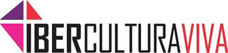 CONVOCATORIA PARA LA SELECCIÓN DE ARTÍCULOS SOBRE POLÍTICAS CULTURALES DE BASE COMUNITARIA, EDICIÓN 2016ANEXO 01: FORMULARIO DE INSCRIPCIÓNDATOS DE IDENTIFICACIÓNDATOS DE IDENTIFICACIÓNNombre completo de la persona autora del texto. Documento de identidad de la persona autora del texto (RG en el caso de Brasil, pasaporte o documento nacional el resto de países).Breve descripción de la persona autora del texto.En el caso de autoría colectiva, nombre completo de una de las personas autoras. En el caso de autoría colectiva, documento de identidad de una de las personas autoras e indicar la persona responsable por la participación en la convocatoria (RG en el caso de Brasil, pasaporte o documento nacional el resto de países).Breve descripción del grupo autor del texto.Nombre de la organización, red a la que pertenece la persona autora o autoras del texto (si fuera el caso).Email de la persona autora y responsable por la participación en la convocatoria.Teléfono de la persona autora y responsable por la participación en la convocatoria.Dirección postal de la organización o red a la que pertenece la persona autora y responsable por la participación en la convocatoria (si fuera el caso). Página web o redes sociales que se desee informar.Título del texto presentado a la convocatoria y créditos de las imágenes, si fuera el caso (autor/a y título de las fotografías). DATOS DE LA ORGANIZACIÓN O RED PARTICIPANTEDATOS DE LA ORGANIZACIÓN O RED PARTICIPANTEBreve descripción de la organización o red sobre la que relata el texto.Ha sido beneficiada(o) en alguna convocatoria en el contexto de las políticas culturales de base comunitaria. SI () NO (). Hacer un breve relato.Ha participado de encuentros, foros, seminário, grupos de trabajo o redes en el contexto de las políticas culturales de base comunitaria. SI () NO (). Hacer un breve relato.Ha realizado algún tipo de convenio o colaboración gubernamental en el contexto de las políticas culturales de base comunitaria. SI () NO (). Hacer un breve relato.Ha hecho parte de órganos gubernamentales participativos o de gestión compartida en el contexto de las políticas Culturales de base comunitaria y/o ha aportado activamente en la construcción participativa de politicas Culturales de cultura o programas Culturales. SI () NO (). Hacer un breve relato.Informar si la(s) colaboraciones(s) de la organización o red con la administración pública son en el ámbito federal, provincial, municipal o regional iberoamericano. Informar el ámbito de actuación comunitário al que se refiere la(s) experiencia(s) (pueblos tradicionales e indígenas, contexto urbano periférico, comunidades digitales, género). Local, fecha y firma de la persona autora del texto y responsable por la participación en la convocatoria. 